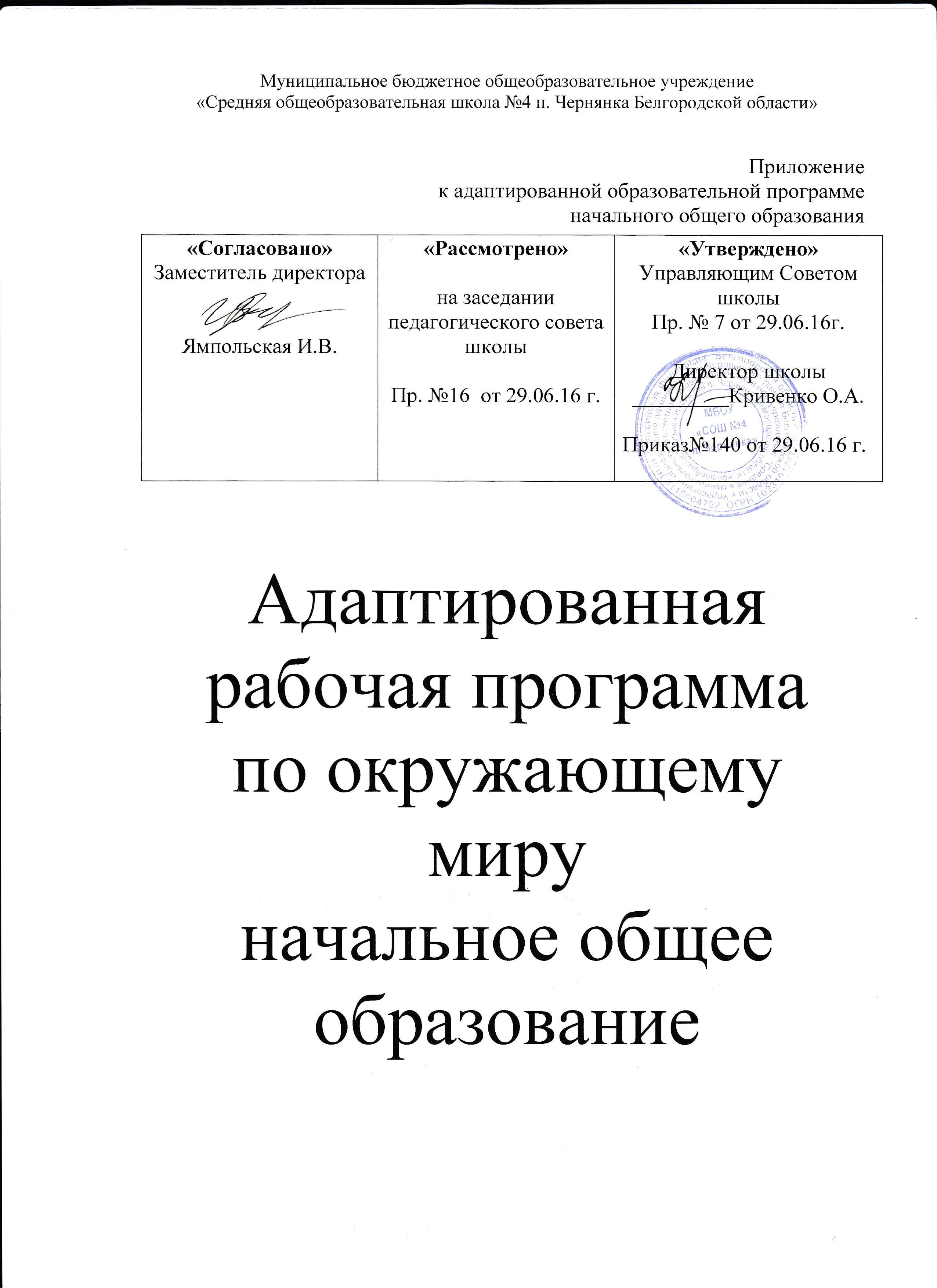 Рабочая программа  по окружающему миру  составлена  в соответствии с ФГОС с ОВЗ, примерной  адаптированной  основной общеобразовательной   программой  НОДА (вариант 6.3) , программой специальных (коррекционных) образовательных учреждений VIII  вида, под редакцией В.В.Воронковой, Москва «Просвещение» 2013г.Адаптированная основная общеобразовательная программа для умственно отсталых обучающихся с НОДА учитывает особенности их психофизического развития, индивидуальные возможности, особые образовательные потребности, обеспечивает комплексную коррекцию нарушений развития и социальную адаптацию. Целью реализации АООП НОО для умственно отсталых обучающихся с НОДА является формирование общей культуры, обеспечивающей разностороннее развитие их личности (нравственное, социальное, интеллектуальное, физическое), в соответствии с принятыми в семье и обществе нравственными и социокультурными ценностями.Планируемые результаты  освоения учебного  предмета, курса(личностные  и  предметные  результаты  освоения учебного  предмета, курса)Освоение адаптированной основной общеобразовательной программы НОО обеспечивает достижение умственно отсталыми обучающимися с НОДА двух видов результатов: личностных и предметных.Личностные результаты освоения АООП НОО обучающихся с НОДА с легкой умственной отсталостью (интеллектуальными нарушениями) с учетом индивидуальных возможностей и особых образовательныхпотребностей включают  индивидуально-личностные качества, специальные требований к развитию жизненной и социальной компетенции и ценностные установки и должны отражать:1) развитие чувства любви к матери, членам семьи, к школе, принятие учителя и учеников класса, взаимодействие с ними;2) развитие мотивации к обучению;3) развитие адекватных  представлений о насущно необходимом жизнеобеспечении; пользоваться специальной тревожной кнопкой на мобильном телефоне; написать при необходимости SMS- сообщение и другими);4) овладение социально-бытовыми умениями, используемыми в повседневной жизни (представления об устройстве домашней и школьной жизни; умение включаться в  разнообразные повседневные школьные дела;5) владение  элементарными навыками  коммуникации и принятыми  ритуалами  социального взаимодействия;6) развитие положительных свойств и качеств  личности;7) готовность к вхождению  обучающихся  в социальную среду.Предметные результаты   освоения АООП НОО обучающихся с НОДА: Минимальный уровень: представления о назначении объектов изучения;узнавание и называние изученных объектов на иллюстрациях,фотографиях; отнесение изученных объектов к определенным группам; называние сходных объектов, отнесенных к одной и той же изучаемойгруппе;представления об элементарных правилах безопасного поведения в природе и обществе; знание требований к режиму дня школьника и понимание  необходимости его выполнения; знание основных правил личной гигиены и выполнение их повседневной жизни; ухаживание за комнатными растениями; кормление зимующих птиц;Достаточный уровень:представления о взаимосвязях между изученными объектами, их местев окружающем мире; узнавание и называние изученных объектов в натуральном виде в естественных условиях; отнесение изученных объектов к определенным группам с учетом различных оснований для классификации;развернутая характеристика своего отношения к изученным объектам;знание отличительных существенных признаков групп объектов;знание правил гигиены органов чувств; знание некоторых правила безопасного поведения в природе и обществе с учетом возрастных особенностей;готовность к использованию полученных знаний при решенииучебных, учебно-бытовых и учебно-трудовых задач.ответы на вопросы и постановка вопросов по содержанию изученного,проявление желания рассказать о предмете изучения или наблюдения,заинтересовавшем объекте;II.Содержание учебного предмета, курса 1 класс (1 ч в неделю)        Обогащение и уточнение словаря. Называние предметов, характеристика их по цвету, форме, размеру, вкусу, запаху. Сравнение двух предметов, нахождение сходных и отличительных признаков. Простейшие обобщения предметов. Классификация предметов вначале по образцу и показу, потом со словесной инструкцией.        Участие в беседе. Развитие вопросно-ответной, диалогической речи, связного высказывания.Примерная тематика       Сезонные изменения в природе. Погода (дни ясные, солнечные, пасмурные, идет дождь, снег). Погода сегодня, вчера. Изменения в природе, жизни растений и животных в осенние месяцы: похолодание, листопад (различение листьев деревьев по цвету, величине, форме), отлет птиц; в зимние месяцы: холод, снег, лед, мороз, снежинки, птицы зимой, подкормка птиц; в весенние месяцы: потепление, сосульки, таяние снега, прилет птиц, распускание почек.        Школа. Школьное здание. Классы, коридоры, зал, буфет или столовая, гардероб.       Классная комната. Стены, потолок, пол, дверь, окна, классная доска, парты, стол, шкаф. Правильная посадка за столом, за партой. Поддерживание порядка в классе. Обязанности дежурного.         Учебные вещи. Их назначение. Обращение с ними.        Игрушки. Кукла, мишка, пирамидка, машины и др.Учебные вещи и игрушки. Сравнение.        Семья. Мама, папа, бабушка, дедушка, братья, сестры.         Одежда. Школьная форма девочек (платье, фартук), школьная форма мальчиков (пиджак, брюки, рубашка). Уход за школьной формой (чистка сухой щеткой, хранение).        Обувь. Туфли, ботинки, тапочки, сапоги. Уход за обувью (чистка щеткой, протирка).         Овощи. Помидор, огурец или другие. Цвет, форма, величина, вкус, запах. Сравнение овощей по этим признакам. Употребление в пищу.        Фрукты. Яблоко, груша или другие. Цвет, форма, величина, вкус, запах. Сравнение фруктов по этим признакам. Употребление в пищу        Комнатные растения. Любое на выбор. Узнавание и называние. Уход (полив).         Домашние животные. Кошка, собака. Узнавание, называние. Внешний вид, повадки, пища. Сравнение. Какую пользу кошка и собака приносят человеку, как заботится о них человек.        Дикие животные. Волк, лиса. Внешний вид. Образ жизни. Питание.        Птицы. Голубь или другие местные птицы. Внешний вид. Где живет, чем питается. Какую пользу приносит человеку.       Охрана здоровья. Части тела человека (голова, шея, туловище, руки, ноги). Рука правая и левая. Нога правая и левая. Уход за руками (мытье рук).Повторение пройденного.Экскурсии, наблюдения и практические работы по темам        Ежедневные наблюдения за погодой. Систематические наблюдения за сезонными изменениями в природе, жизни растений и животных; экскурсии на природу для проведения этих наблюдений (2 экскурсии в сезон). Ведение календаря природы.        Экскурсии по школе, во двор школы, в парк или лес для наблюдения за поведением животных.       Практические работы по уходу за одеждой и обувью, за комнатными растениями. Сбор семян для подкормки птиц.2 классОбогащение и уточнение словаря. Название предметов, характеристика их по цвету, форме, размеру, вкусу, запаху. Сравнение двух предметов, нахождение сходных и отличительных признаков. Классификация предметов. Обозначение групп предметов обобщающим словом. Участие в беседе. Правильные полные ответы на вопросы.Примерная тематика        Сезонные изменения в природе. Погода (ясно, пасмурно, дождь, снег). Погода каждый день. Изменения в природе, жизни растений и животных в осенние месяцы: похолодание, листопад, увядание трав, цветов, появление семян, плодов, отлет птиц; в зимние месяцы: холод, снег, гололедица, мороз; в весенние месяцы: потепление, сосульки, таяние снега, прилет птиц, распускание почек, первые цветы, цветение фруктовых деревьев.         Школа, пришкольный участок. Классы и кабинеты в школе, библиотека, школьные мастерские. Посадки во дворе школы: деревья, кустарники, газоны. Спортивная площадка, площадка для игр.         Дом, квартира, домашний адрес.         Дорога в школу и домой. Как и на каком транспорте ехать. Правила дорожного движения: переход улицы по подземному переходу и на зеленый свет светофора.         Семья. Родители и дети. Работа родителей. Обязанности детей в семье.         Одежда. Пальто, платье, рубашка, пиджак, кофта, свитер, юбка. Одежда для улицы и для дома. Одежда для мальчика и для девочки. Уход за одеждой (сухая чистка, вытряхивание, проветривание, хранение).         Овощи. Морковь, репа, лук. Цвет, форма, вкус, запах. Употребление в пищу. Выращивание лука.         Фрукты. Лимон, апельсин (или другие местные). Цвет, форма, вкус, запах. Употребление в пищу.Овощи и фрукты. Сравнение.         Деревья. Береза, клен или другие деревья ближайшего окружения.        Комнатные растения. Фикус, бегония или другие с широкими листьями. Узнавание и называние. Уход за комнатными растениями (смывание пыли с листьев, полив).         Раннецветущие растения. Медуница, мать-и-мачеха или другие. Узнавание и называние. Различение по внешнему виду.         Домашние животные. Кролик. Основные части тела, питание, способ передвижения.         Дикие животные. Заяц. Основные части тела, питание, способ передвижения.        Домашние и дикие животные. Сравнение.         Птицы. Ворона, воробей или другие местные птицы. Внешний вид. Где живут, чем питаются. Какую пользу приносят человеку.        Насекомые. Жук, бабочка. Узнавание и называние. Различение по внешнему виду.Птицы и насекомые. Сравнение.         Охрана здоровья. Части тела человека. Волосы, кожа, ногти. Уход за волосами (стрижка, расчесывание); уход за кожей (умывание, мытье); уход за ногтями (подстригание ногтей на руках и ногах); мытье рук и ног.Повторение.Экскурсии, наблюдения и практические работы по темам         Ежедневные наблюдения за погодой. Систематические наблюдения за сезонными изменениями в природе, жизни растений и животных; экскурсии на природу для проведения этих наблюдений (2 экскурсии в сезон). Ведение календаря природы.         Экскурсии по школе, по школьному двору, к цветочной клумбе, в парк или лес для ознакомления с изучаемыми растениями и для наблюдений за поведением птиц и насекомых. Наблюдения за поведением домашних животных.         Практические работы по уходу за одеждой и обувью, за комнатными растениями, по посадке лука в ящики. Сбор семян для подкормки птиц.3 класс (2 ч в неделю)        Обогащение и уточнение словаря. Называние предметов и явлений, характеристика их по основным свойствам. Сравнение с другими предметами и явлениями. Классификация предметов.       Участие в беседе. Правильные, полные и отчетливые ответы на вопросы, умение задавать вопросы, дополнять высказывания товарищей         Описание под руководством учителя предметов и явлений природы после наблюдения за ними и беседы.         Составление под руководством учителя небольших рассказов об изучаемых растениях и животных, о явлениях природы, сезонных изменениях в природе.         Использование в речи вновь усвоенных слов, выражение пространственных и временных отношений между конкретными объектами посредством предлогов и наречий.Примерная тематика        Сезонные изменения в природе. Погода (ясно, пасмурно, сильный дождь, небольшой дождь, снег). Признаки лета: солнечные, жаркие дни, теплые дожди, зеленые листья, цветение трав, сбор ягод, грибов. Признаки осени: пасмурные дни, холодные дожди, туманы, изменение окраски листьев на деревьях и кустарниках, листопад, увядание трав, наступление холодов, отлет птиц. Признаки зимы: короткие дни, длинные ночи, морозы, иней, снегопады, метели, оттепели. Признаки весны: удлинение дня, увеличение количества солнечных дней, потепление, таяние снега и льда, ледоход, первые весенние цветы, набухание почек на деревьях, появление листьев, прилет птиц, первая гроза. Детские игры в разные времена года.Сезонная работа на огороде, в саду. Участие детей в работах в саду и на огороде.         Улица, на которой расположена школа. Дома, тротуары, мостовая, скверы. Обозначение названий улиц и номеров домов. Школьный и домашний адрес.         Транспорт. Трамвай, автобус, троллейбус. Правила дорожного движения: переход улицы на зеленый свет светофора, в местах, где есть указатель «переход».        Посуда. Чашка, стакан, кружка, тарелка, блюдце, миска. Различение. Уход за посудой (мытье, хранение).        Мебель. Стол, стул, диван, кровать, кресло, шкаф. Назначение. Уход за мебелью (протирание сухой и влажной тряпкой, чистка пылесосом, выбивание, уборка кровати).         Одежда. Шапка, шляпа, берет, шкаф, варежки, перчатки, чулки, носки, гольфы. Назначение различных видов одежды. Уход за одеждой (чистка щеткой, стирка, сушка, складывание и хранение).        Обувь. Обувь зимняя, летняя, осенне-весенняя. Уход за обувью (мытье, просушивание, чистка щеткой, использование кремов для обуви).         Овощи. Картофель, капуста, свекла, горох или бобы. Внешний вид клубня картофеля, кочана капусты, корня свеклы. Вкус. Употребление этих овощей в пищу. Хранение их зимой. Проращивание семян гороха или бобов.        Арбуз, дыня или другие бахчевые культуры. Различение по цвету, величине, форме, вкусу, запаху. Сбор семян арбуза и дыни для подкормки птиц зимой.        Ягоды. Рябина, калина, клюква, брусника или другие местные ягоды. Сравнение по окраске, форме, вкусу.         Деревья. Дуб, тополь или другие. Узнавание и называние. Части дерева: корень, ствол, ветви, листья. Семена дуба, тополя.       Растения на клумбах. Астры, бархатцы, ноготки или другие. Узнавание и называние. Различение частей растений: корень, стебель, листья, цветки.        Комнатные растения. Традесканция, герань или другие. Различение. Уход за комнатными растениями (мытье цветочных горшков, поддонов, правильная расстановка растений в классе).       Раннецветущие растения. Гусиный лук, ветреница, подснежник, тюльпан или другие. Наблюдения за появлением первых цветов.        Растение. Обобщение. Деревья, кустарники, травы, цветы. Узнавание, различение.        Домашние животные. Коза, овца. Основные части тела, питание. Польза, приносимая людям.       Дикие животные. Еж, медведь. Внешний вид, пища, повадки. Как зимуют.         Птицы. Снегирь, синица, грач, скворец. Величина птиц. Части тела птиц. Чем покрыто тело. Различение этих птиц. Польза, приносимая людям. Подкормка птиц зимой. Подготовка к встрече птиц весной.Птицы перелетные и зимующие, на примере наблюдения за птицами данной местности.         Домашние птицы. Курица, утка. Основные части тела, питание. Уход за курами и утками.        Насекомые. Муравей, муха, божья коровка, стрекоза. Название. Внешний вид. Где живут.         Животные. Обобщение. Звери, птицы, рыбы, насекомые. Различение по внешнему виду.         Охрана здоровья. Лицо, части лица: лоб, щеки, подбородок, глаза, веки, брови, ресницы (назначение — защита глаз). Глазами мы видим. Как сохранить хорошее зрение. Уши. Ушами мы слышим. Как беречь уши. Нос. Носом мы дышим и различаем запахи. Значение чистоты носа. Как пользоваться носовым платком. Рот. Губы, зубы, язык. Назначение зубов, уход за зубами.Повторение пройденного.Экскурсии, наблюдения и практические работы по темам       Ежедневные наблюдения за погодой. Систематические наблюдения за сезонными изменениями в природе. Экскурсии на природу для проведения этих наблюдений. Ведение календаря природы и труда по месяцам.       Экскурсии по улице, на которой расположена школа, к цветочной клумбе, в парк или лес для ознакомления с изучаемыми растениями и для наблюдений за поведением птиц и насекомых.    Практические работы по уходу за посудой, одеждой, обувью, за комнатными растениями, по посеву гороха, бобов. Участие в уборке урожая на пришкольном участке.4 класс (2 ч в неделю)    Обогащение и уточнение словаря. Называние и характеристика предметов и явлений по их основным свойствам. Сравнение предметов, классификация предметов, установление элементарных зависимостей. Активное участие в беседе.   Описание предметов, явлений природы с использованием слов, усвоенных в процессе группировки предметов по их признакам и действиям; сравнение предметов и явлений между собой и с другими предметами и явлениями.     Дополнение высказываний собеседников на основе материала личных наблюдений и прочитанного.Примерная тематика     Сезонные изменения в природе. Погода (ясно, пасмурно, дождь, гроза, ветер). Высота солнца в разное время дня. Признаки лета: солнце сильно греет, жарко, роса, туман, на небе бывают облака и тучи, летний дождь, ливень, град, гроза (молния, гром). Летние работы в деревне. Названия летних месяцев. Признаки осени: дует холодный ветер, часто идут дожди, становится холоднее, листья на деревьях желтеют, опадают, на ветках остаются почки, птицы (грачи, скворцы) собираются в стаи, улетают в теплые края, заморозки. Осенние работы в поле. Названия осенних месяцев. Признаки зимы: снегопады, морозы, метели, в морозную погоду снег скрипит под ногами, красиво сверкает на солнце, зимой солнце поздно восходит, рано заходит, дни короче, ночи длиннее, самый короткий день, самая длинная ночь, замерзли пруды, лед на реке твердый, скользкий, птицам голодно, они прилетают к домам, ищут корм, люди заботятся о птицах. Труд людей. Названия зимних месяцев. Признаки весны: солнце поднимается выше, греет все сильнее, ледоход, разлив, первые проталины, первые травы и цветы, на деревьях и кустарниках набухают почки, распускаются листья и цветки, цветут фруктовые деревья, на улицах и в садах люди сажают деревья и кустарники, в огородах и цветниках сеют семена, появляются насекомые, прилетают птицы. Названия весенних месяцев.      Город, село, деревня. Главная улица города, села. Учреждения города, села, деревни (почта, телеграф, телефонный узел, магазины, рынок, больница, аптека и др.).     Дорожное движение. Правила дорожного движения: правильный переход улицы (все случаи).  Овощи, фрукты, ягоды. Определение и различение.      Орехи. Орех лещины, грецкий орех, кедровый орешек. Различение по внешнему виду, вкусу.       Грибы. Части гриба. Грибы съедобные и несъедобные.      Семена цветковых растений. Сбор и хранение семян. Практические работы по выращиванию цветковых растений из семян (настурция, ноготки, душистый горошек и др.).     Полевые растения. Рожь, кукуруза, овес, другие местные. Части этих растений: корень, стебель (соломина), листья, колос (метелка, початок), зерна. Как используются эти растения. Осенние работы в поле.    Квартира, комната. Столовая, спальня, кухня и др. Назначение.     Мебель. Мебель для столовой, спальни, кухни. Назначение. Уход за мебелью.         Посуда. Называние посуды. Посуда столовая, чайная, кухонная. Уход и хранение.        Одежда. Как мы одеваемся в разное время года: одежда летняя, зимняя, демисезонная. Из чего сшита наша одежда. Уход за одеждой (чистка, сушка, проветривание, хранение).        Обувь. Из чего делают обувь. Обувь кожаная, резиновая, валяная, текстильная. Уход за разными видами обуви.       Комнатные растения. Традесканция, бегония, герань, алоэ (на выбор). Части растений. Практические работы по выращиванию комнатных растений из черенков.         Деревья. Ель, сосна. Распознавание. Части дерева: корень, ствол, ветви, листья, хвоя. Семена в шишках. Ель, сосна — хвойные деревья.        Домашние животные. Лошадь, корова, свинья и др. Особенности внешнего вида. Пища. Уход и содержание. Польза, приносимая людям.         Дикие животные. Лось, олень. Внешний вид, пища, повадки.        Домашние птицы. Гусь, индюк и др. Внешний вид, пища, повадки. Польза, приносимая людям.       Дикие птицы. Гусь, лебедь и др. Внешний вид, места обитания, пища.       Птицы перелетные и зимующие.Время отлета и прилета разных птиц.        Насекомые вредные и полезные. Бабочки, майский жук, пчела, муравей, муха.        Рыбы. Чем покрыто тело рыбы. Как передвигаются, чем и как питаются рыбы. Уход за рыбами в аквариуме.        Охрана здоровья. Отдых и труд дома. Режим сна. Режим питания.Повторение пройденного.Экскурсии, наблюдения и практические работы по темам        Ежедневные наблюдения за погодой. Систематические наблюдения за сезонными изменениями в природе. Экскурсии на природу для проведения этих наблюдений. Ведение сезонного календаря природы и труда.        Экскурсии по главной улице города, села, деревни, в школьные мастерские, магазины, огород, сад, парк или лес, к цветочной клумбе, в зоопарк, на животноводческую ферму, звероферму, птицеферму (исходя из местных условий).        Практические работы по уходу за одеждой, обувью, за комнатными растениями, по выращиванию цветковых растений из семян.III. Тематическое планирование с указанием количества часов, отводимых на освоение каждой темы.Тематическое планирование   по окружающему миру 1 классТематическое планирование   по окружающему миру 2 классТематическое планирование   по окружающему миру 3  классТематическое планирование   по окружающему миру 4 класс№п/пТема разделаКоличество часов1Сезонные изменения в природе92Школа .Школьное здание. Классная комната. Учебные вещи. Игрушки.63Семья44Одежда и обувь25Овощи и фрукты36Комнатные растения17Дикие и домашние животные.48Птицы19Охрана здоровья3ИтогоИтого33ч№п/пТема разделаКоличество часов1Сезонные изменения в природе102Школа . Пришкольный участок23Дом, квартира, домашний адрес14Дорога в школу и домой15Семья26Одежда47Овощи и фрукты38Деревья и растения39Дикие и домашние животные310Птицы и насекомые211Охрана здоровья3ИтогоИтого34ч№п/пТема разделаКоличество часов1Сезонные изменения в природе182Улица, на которой расположена школа.23Транспорт34Посуда25Мебель26Одежда и обувь47Овощи, бахчевые и ягоды78Деревья и растения79Домашние и дикие животные510Птицы и насекомые1111Охрана здоровья7Итого Итого 68 ч№п/пТема разделаКоличество часов1Сезонные изменения в природе192Город, село, деревня23Дорожное движение24Овощи, фрукты, ягоды35Орехи16Грибы17Семена цветковых растений28Полевые растения29Квартира, комната210Мебель211Посуда212Одежда и обувь313Комнатные растения214Деревья. Ель, сосна315Домашние и дикие животные616Птицы517Насекомые218Рыбы, земноводные319Охрана здоровья6ИтогоИтого68ч